 Прокуратура Сызранского района разъясняет:Как налагается дисциплинарное взыскание и как его обжаловать?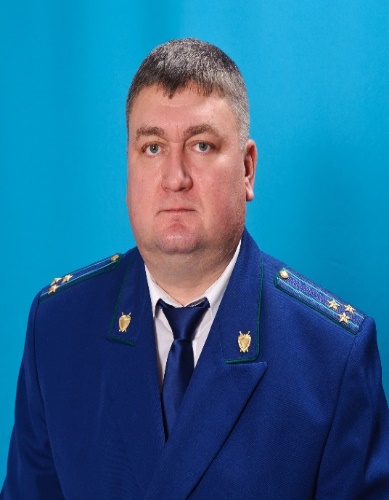      Отвечает на вопрос прокурор Сызранского района Евгений Ирха.     В соответствии с трудовым законодательством Российской Федерации работник обязан добросовестно исполнять свои трудовые обязанности, возложенные на него трудовым договором, соблюдать правила внутреннего трудового распорядка и трудовую дисциплину.            При этом работодатель имеет право требовать от работников исполнения ими трудовых обязанностей, соблюдения правил внутреннего трудового распорядка, а также привлекать работников к дисциплинарной и материальной ответственности.          За совершение дисциплинарного проступка, то есть неисполнение или ненадлежащее исполнение работником по его вине возложенных на него трудовых обязанностей, работодатель имеет право применить следующие дисциплинарные взыскания: замечание, выговор, увольнение по соответствующим основаниям.          При наложении дисциплинарного взыскания работодателем должны учитываться тяжесть совершенного проступка и обстоятельства, при которых он был совершен. До применения дисциплинарного взыскания работодатель должен затребовать от работника письменное объяснение. Если по истечении двух рабочих дней указанное объяснение работником не предоставлено, то работодателем составляется соответствующий акт. При этом не предоставление работником объяснения не является препятствием для применения дисциплинарного взыскания.          Дисциплинарное взыскание применяется не позднее одного месяца со дня обнаружения проступка, не считая времени болезни работника, пребывания его в отпуске, и действует в течение года. Дисциплинарное взыскание не может быть применено позднее шести месяцев со дня совершения проступка.          Дисциплинарное взыскание может быть обжаловано работником в государственную инспекцию труда и (или) органы по рассмотрению индивидуальных трудовых споров, к которым относятся комиссии по трудовым спорам работодателей или суды.          В случае обжалования дисциплинарного взыскания в судебном порядке работник имеет право обратиться в суд в течение трех месяцев со дня, когда он узнал или должен был узнать о нарушении своего права, при этом работник освобождается от оплаты пошлин и судебных расходов.09.11.2021